Đọc thầm và làm bài tập:​                                                              Bác sĩ Sói       1. Thấy Ngựa đang ăn cỏ, Sói thèm rỏ dãi. Nó toan xông đến ăn thịt Ngựa, nhưng lại sợ Ngựa chạy mất. Nó bèn kiếm một cặp kính đeo mắt, một ống nghe cặp vào cổ, một áo choàng khoác lên người, một chiếc mũ thêu chữ thập đỏ chụp lên đầu. Xong, nó khoan thai tiến về phía Ngựa.   2. Sói đến gần, Ngựa mới phát hiện ra. Biết là cuống lên thì chết, Ngựa bình tĩnh đợi xem Sói giở trò gì.    Sói đến gần Ngựa, giả giọng hiền lành, bảo:    - Bên xóm mời ta sang khám bệnh. Ta đi ngang qua đây, nếu cậu có bệnh, ta chữa giúp cho.   Ngựa lễ phép:   - Cảm ơn bác sĩ. Cháu đau chân quá. Ông làm ơn chữa giúp cho. Hết bao nhiêu tiền, cháu xin chịu.   Sói đáp:   - Chà! Chà! Chữa làm phúc, tiền với nong gì. Đau thế nào? Lại đây ta xem.   - Đau ở chân sau đấy ạ. Phiền ông xem giúp.   3. Sói mừng rơn, mon men lại phía sau, định lựa miếng đớp sâu vào đùi Ngựa cho Ngựa hết đường chạy.   Ngựa nhón nhón chân sau, vờ rên rỉ. Thấy Sói đã cúi xuống đúng tầm, nó tung vó đá một cú trời giáng, làm Sói bật ngửa, bốn cẳng huơ giữa trời, kính vỡ tan, mũ văng ra...Theo LA PHÔNG-TEN (Huỳnh Lý dịch) Khoanh vào chữ cái trước ý trả lời đúng hoặc thực hiện theo yêu cầu:Câu 1:Để lừa Ngựa, Sói đóng giả thành ai?	Câu 2: Ngựa đã làm gì để đối phó với Sói?Câu 3: Hình ảnh Sói bị Ngựa đá được tác giả miêu tả thế nào?Câu 4: Qua câu chuyện trên, em thấy Ngựa là con vật như thế nào?Câu 5: Nếu được chọn 1 từ để nói về Sói, em sẽ chọn từ nào?Câu 6: Qua câu chuyện này, em rút ra được bài học gì?\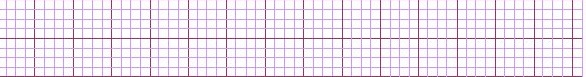 ĐÁP ÁN MÔN TIẾNG VIỆT ĐỌC HIỂU LỚP 2Bài: Bác sĩ SóiHọ và tên:…………..........................Lớp: 2……PHIẾU HỌC TẬP MÔN TIẾNG VIỆT (ĐỌC HIỂU) LỚP 2Bài: Bác sĩ SóiA. Công anB. Bộ độiC. Bác sĩA. Bình tĩnh đợi xem Sói giở trò gì.B. Chờ Sói cúi xuống đúng tầm, Ngựa tung vó đá cho Sói một cú trời giáng.C. Cả hai đáp án trên.A. Sói ngã lăn quay, vội vàng bỏ chạyB. Sói bật ngửa, bốn cẳng hươ giữa trời, kính vỡ tan, mũ văng ra   C. Sói ngã dúi, lồm cồm bò dậy, ba chân bốn cẳng chạy thục mạng vào rừng.A. Thông minh, mưu trí, bình tĩnh.B. Gian ác, mưu mô.C. Gian xảo, độc ác.A. Hiền lànhB. Thật thàC. Gian ácCÂUĐÁP ÁN1C2C3B4A5C6Khi gặp tình huống nguy hiểm, phải hết sức bình tĩnh để tìm ra cách xửlí phù hợp.